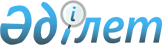 Қазақстан Республикасы Мәдениет және ақпарат министрлігінің кейбір мәселелері туралыҚазақстан Республикасы Үкіметінің 2012 жылғы 12 наурыздағы № 319 Қаулысы

      "Қазақстан Республикасының мемлекеттік басқару жүйесін одан әрі жетілдіру туралы" Қазақстан Республикасы Президентінің 2012 жылғы 20 қаңтардағы № 226 Жарлығын іске асыру мақсатында Қазақстан Республикасының Үкіметі ҚАУЛЫ ЕТЕДІ:



      1. Мыналар:



      1) Қазақстан Республикасы Мәдениет министрлігінің Мәдениет комитеті Қазақстан Республикасы Мәдениет және ақпарат министрлігінің Мәдениет комитеті;



      2) Қазақстан Республикасы Мәдениет министрлігінің Тіл комитеті Қазақстан Республикасы Мәдениет және ақпарат министрлігінің Тіл комитеті;



      3) Қазақстан Республикасының Байланыс және ақпарат министрлігінің Ақпарат және мұрағат комитеті Қазақстан Республикасы Мәдениет және ақпарат министрлігінің Ақпарат және мұрағат комитеті болып;



      4) осы қаулының 1-қосымшасына сәйкес республикалық мемлекеттік кәсіпорындар мен республикалық мемлекеттік мекемелер қайта аталсын.



      2. Қоса беріліп отырған:



      1) алынып тасталды - ҚР Үкіметінің 25.01.2013 N 32 Қаулысымен;



      2) алынып тасталды - ҚР Үкіметінің 25.01.2013 N 32 Қаулысымен;



      3) Қазақстан Республикасы Үкіметінің кейбір шешімдеріне енгізілетін өзгерістер мен толықтырулар бекітілсін.

      Ескерту. 2-тармаққа өзгеріс енгізілді - ҚР Үкіметінің 25.01.2013 N 32 Қаулысымен.



      3. Қазақстан Республикасының заңнамасында белгіленген тәртіппен осы қаулының 2-қосымшасына сәйкес акционерлік қоғамдар (жауапкершілігі шектеулі серіктестіктер) акцияларының (жарғылық капиталдағы қатысу үлестерінің) мемлекеттік пакеттерін иелену және пайдалану құқығы Қазақстан Республикасы Мәдениет және ақпарат министрлігінің Ақпарат және мұрағат комитетіне берілсін.



      4. Қазақстан Республикасы Мәдениет және ақпарат министрлігі Қазақстан Республикасы Қаржы министрлігінің Мемлекеттік мүлік және жекешелендіру комитетімен бірлесіп, Қазақстан Республикасының заңнамасында белгіленген тәртіппен осы қаулыны іске асыру жөніндегі қажетті шараларды қабылдасын.



      5. Осы қаулы қол қойылған күнінен бастап қолданысқа енгізіледі және ресми жариялануға тиіс.      Қазақстан Республикасының

      Премьер-Министрі                           К. Мәсімов

Қазақстан Республикасы

Үкіметінің      

2012 жылғы 12 наурыздағы

№ 319 қаулысына      

1-қосымша       

Қайта аталатын республикалық мемлекеттік кәсіпорындардың және республикалық мемлекеттік мекемелердің тізбесі

      1. Қазақстан Республикасы Мәдениет министрлігі Мәдениет комитетінің "Қазқайтажаңарту" шаруашылық жүргізу құқығындағы республикалық мемлекеттік кәсіпорны Қазақстан Республикасы Мәдениет және ақпарат министрлігі Мәдениет комитетінің "Қазқайтажаңарту" шаруашылық жүргізу құқығындағы республикалық мемлекеттік кәсіпорнына.



      2. Қазақстан Республикасы Мәдениет министрлігінің "Достық үйi - Этносаралық қатынастар проблемаларын зерттеу орталығы" шаруашылық жүргізу құқығындағы республикалық мемлекеттік кәсіпорны Қазақстан Республикасы Мәдениет және ақпарат министрлігінің "Достық үйi - Этносаралық қатынастар проблемаларын зерттеу орталығы" шаруашылық жүргізу құқығындағы республикалық мемлекеттік кәсіпорнына.



      3. Қазақстан Республикасы Мәдениет министрлігі Мәдениет комитетінің "Абай атындағы Қазақ мемлекеттік академиялық опера және балет театры" республикалық мемлекеттік қазыналық кәсіпорны Қазақстан Республикасы Мәдениет және ақпарат министрлігі Мәдениет комитетінің "Абай атындағы Қазақ мемлекеттік академиялық опера және балет театры" республикалық мемлекеттік қазыналық кәсіпорнына.



      4. Қазақстан Республикасы Мәдениет министрлігі Мәдениет комитетінің "Күләш Байсейітова атындағы Ұлттық опера және балет театры" республикалық мемлекеттік қазыналық кәсіпорны Қазақстан Республикасы Мәдениет және ақпарат министрлігі Мәдениет комитетінің "Күләш Байсейітова атындағы Ұлттық опера және балет театры" республикалық мемлекеттік қазыналық кәсіпорнына.



      5. Қазақстан Республикасы Мәдениет министрлігі Мәдениет комитетінің "М. Әуезов атындағы Қазақ мемлекеттік академиялық драма театры" республикалық мемлекеттік қазыналық кәсіпорны Қазақстан Республикасы Мәдениет және ақпарат министрлігі Мәдениет комитетінің "М. Әуезов атындағы Қазақ мемлекеттік академиялық драма театры" республикалық мемлекеттік қазыналық кәсіпорнына.



      6. Қазақстан Республикасы Мәдениет министрлігі Мәдениет комитетінің "М. Лермонтов атындағы Мемлекеттік академиялық орыс драма театры" республикалық мемлекеттік қазыналық кәсіпорны Қазақстан Республикасы Мәдениет және ақпарат министрлігі Мәдениет комитетінің "М. Лермонтов атындағы Мемлекеттік академиялық орыс драма театры" республикалық мемлекеттік қазыналық кәсіпорнына.



      7. Қазақстан Республикасы Мәдениет министрлігі Мәдениет комитетінің "Ғ. Мүсірепов атындағы Қазақ мемлекеттік академиялық балалар мен жасөспірімдер театры" республикалық мемлекеттік қазыналық кәсіпорны Қазақстан Республикасы Мәдениет және ақпарат министрлігі Мәдениет комитетінің "Ғ. Мүсірепов атындағы Қазақ мемлекеттік академиялық балалар мен жасөспірімдер театры" республикалық мемлекеттік қазыналық кәсіпорнына.



      8. Қазақстан Республикасы Мәдениет министрлігі Мәдениет комитетінің "Н. Сац атындағы Орыс мемлекеттік академиялық балалар мен жасөспірімдер театры" республикалық мемлекеттік қазыналық кәсіпорны Қазақстан Республикасы Мәдениет және ақпарат министрлігі Мәдениет комитетінің "Н. Сац атындағы Орыс мемлекеттік академиялық балалар мен жасөспірімдер театры" республикалық мемлекеттік қазыналық кәсіпорнына.



      9. Қазақстан Республикасы Мәдениет министрлігі Мәдениет комитетінің "Құдыс Қожамияров атындағы Республикалық мемлекеттік ұйғыр музыкалық комедия театры" республикалық мемлекеттік қазыналық кәсіпорны Қазақстан Республикасы Мәдениет және ақпарат министрлігі Мәдениет комитетінің "Құдыс Қожамияров атындағы Республикалық мемлекеттік ұйғыр музыкалық комедия театры" республикалық мемлекеттік қазыналық кәсіпорнына.



      10. Қазақстан Республикасы Мәдениет министрлігі Мәдениет комитетінің "Республикалық мемлекеттік корей музыкалық комедия театры" республикалық мемлекеттік қазыналық кәсіпорны Қазақстан Республикасы Мәдениет және ақпарат министрлігі Мәдениет комитетінің "Республикалық мемлекеттік корей музыкалық комедия театры" республикалық мемлекеттік қазыналық кәсіпорнына.



      11. Қазақстан Республикасы Мәдениет министрлігі Мәдениет комитетінің "Республикалық неміс драма театры" республикалық мемлекеттік қазыналық кәсіпорны Қазақстан Республикасы Мәдениет және ақпарат министрлігі Мәдениет комитетінің "Республикалық неміс драма театры" республикалық мемлекеттік қазыналық кәсіпорнына.



      12. Қазақстан Республикасы Мәдениет министрлігі Мәдениет комитетінің "Жамбыл атындағы Қазақ мемлекеттік филармониясы" республикалық мемлекеттік қазыналық кәсіпорны Қазақстан Республикасы Мәдениет және ақпарат министрлігі Мәдениет комитетінің "Жамбыл атындағы Қазақ мемлекеттік филармониясы" республикалық мемлекеттік қазыналық кәсіпорнына.



      13. Қазақстан Республикасы Мәдениет министрлігі Мәдениет комитетінің "Құрманғазы атындағы Қазақ мемлекеттік академиялық халық аспаптар оркестрі" республикалық мемлекеттік қазыналық кәсіпорны Қазақстан Республикасы Мәдениет және ақпарат министрлігі Мәдениет комитетінің "Құрманғазы атындағы Қазақ мемлекеттік академиялық халық аспаптар оркестрі" республикалық мемлекеттік қазыналық кәсіпорнына.



      14. Қазақстан Республикасы Мәдениет министрлігі Мәдениет комитетінің "Қазақстан Республикасының "Салтанат" мемлекеттік би ансамблі" республикалық мемлекеттік қазыналық кәсіпорны Қазақстан Республикасы Мәдениет және ақпарат министрлігі Мәдениет комитетінің "Қазақстан Республикасының "Салтанат" мемлекеттік би ансамблі" республикалық мемлекеттік қазыналық кәсіпорнына.



      15. Қазақстан Республикасы Мәдениет министрлігі Мәдениет комитетінің "Қазақстан Камератасы" классикалық музыка ансамблі" республикалық мемлекеттік қазыналық кәсіпорны Қазақстан Республикасы Мәдениет және ақпарат министрлігі Мәдениет комитетінің "Қазақстан Камератасы" классикалық музыка ансамблі" республикалық мемлекеттік қазыналық кәсіпорнына.



      16. Қазақстан Республикасы Мәдениет министрлігі Мәдениет комитетінің "Қазақстан Республикасының мемлекеттік академиялық би театры" республикалық мемлекеттік қазыналық кәсіпорны Қазақстан Республикасы Мәдениет және ақпарат министрлігі Мәдениет комитетінің "Қазақстан Республикасының мемлекеттік академиялық би театры" республикалық мемлекеттік қазыналық кәсіпорнына.



      17. Қазақстан Республикасы Мәдениет министрлігі Мәдениет комитетінің "Ақ жауын" мемлекеттік камералық оркестрі" республикалық мемлекеттік қазыналық кәсіпорны Қазақстан Республикасы Мәдениет және ақпарат министрлігі Мәдениет комитетінің "Ақ жауын" мемлекеттік камералық оркестрі" республикалық мемлекеттік қазыналық кәсіпорны.



      18. Қазақстан Республикасы Мәдениет министрлігі Мәдениет комитетінің "Қазақстан Республикасының мемлекеттік орталық мұражайы" республикалық мемлекеттік қазыналық кәсіпорны Қазақстан Республикасы Мәдениет және ақпарат министрлігі Мәдениет комитетінің "Қазақстан Республикасының мемлекеттік орталық мұражайы" республикалық мемлекеттік қазыналық кәсіпорнына.



      19. Қазақстан Республикасы Мәдениет министрлігі Мәдениет комитетінің "Ә. Қастеев атындағы Қазақстан Республикасының мемлекеттік өнер мұражайы" республикалық мемлекеттік қазыналық кәсіпорны Қазақстан Республикасы Мәдениет және ақпарат министрлігі Мәдениет комитетінің "Ә. Қастеев атындағы Қазақстан Республикасының мемлекеттік өнер мұражайы" республикалық мемлекеттік қазыналық кәсіпорнына.



      20. Қазақстан Республикасы Мәдениет министрлігі Мәдениет комитетінің "Сирек кездесетін қияқты саз аспаптарының мемлекеттік коллекциясы" республикалық мемлекеттік қазыналық кәсіпорны Қазақстан Республикасы Мәдениет және ақпарат министрлігі Мәдениет комитетінің "Сирек кездесетін қияқты саз аспаптарының мемлекеттік коллекциясы" республикалық мемлекеттік қазыналық кәсіпорнына.



      21. Қазақстан Республикасы Мәдениет министрлігі Мәдениет комитетінің "Республикалық кітап мұражайы" республикалық мемлекеттік қазыналық кәсіпорны Қазақстан Республикасы Мәдениет және ақпарат министрлігі Мәдениет комитетінің "Республикалық кітап мұражайы" республикалық мемлекеттік қазыналық кәсіпорнына.



      22. Қазақстан Республикасы Мәдениет министрлігі Мәдениет комитетінің "Ордабасы" ұлттық тарихи-мәдени қорығы" республикалық мемлекеттік қазыналық кәсіпорны Қазақстан Республикасы Мәдениет және ақпарат министрлігі Мәдениет комитетінің "Ордабасы" ұлттық тарихи-мәдени қорығы" республикалық мемлекеттік қазыналық кәсіпорнына.



      23. Қазақстан Республикасы Мәдениет министрлігі Мәдениет комитетінің "Есік" мемлекеттік тарихи-мәдени қорық-мұражайы" республикалық мемлекеттік қазыналық кәсіпорны Қазақстан Республикасы Мәдениет және ақпарат министрлігі Мәдениет комитетінің "Есік" мемлекеттік тарихи-мәдени қорық-мұражайы" республикалық мемлекеттік қазыналық кәсіпорнына.



      24. Қазақстан Республикасы Мәдениет министрлігі Мәдениет комитетінің "Берел" мемлекеттік тарихи-мәдени қорық-мұражайы" республикалық мемлекеттік қазыналық кәсіпорны Қазақстан Республикасы Мәдениет және ақпарат министрлігі Мәдениет комитетінің "Берел" мемлекеттік тарихи-мәдени қорық-мұражайы" республикалық мемлекеттік қазыналық кәсіпорнына.



      25. Қазақстан Республикасы Мәдениет министрлігі Тіл комитетінің "Шайсұлтан Шаяхметов атындағы тілдерді дамытудың республикалық үйлестіру-әдістемелік орталығы" республикалық мемлекеттік қазыналық кәсіпорны Қазақстан Республикасы Мәдениет және ақпарат министрлігі Тіл комитетінің "Шайсұлтан Шаяхметов атындағы тілдерді дамытудың республикалық үйлестіру-әдістемелік орталығы" республикалық мемлекеттік қазыналық кәсіпорнына.



      26. Қазақстан Республикасы Мәдениет министрлігі Мәдениет комитетінің "Қазақстан Республикасының Президенттік мәдениет орталығы" мемлекеттік мекемесі Қазақстан Республикасы Мәдениет және ақпарат министрлігі Мәдениет комитетінің "Қазақстан Республикасының Президенттік мәдениет орталығы" республикалық мемлекеттік мекемесіне.



      27. Қазақстан Республикасы Мәдениет министрлігі Мәдениет комитетінің "Алтын және бағалы металдар мемлекеттік мұражайы" мемлекеттік мекемесі Қазақстан Республикасы Мәдениет және ақпарат министрлігі Мәдениет комитетінің "Алтын және бағалы металдар мемлекеттік мұражайы" республикалық мемлекеттік мекемесіне.



      28. Қазақстан Республикасы Мәдениет министрлігі Мәдениет комитетінің "Отырар мемлекеттік археологиялық қорық-мұражайы" мемлекеттік мекемесі Қазақстан Республикасы Мәдениет және ақпарат министрлігі Мәдениет комитетінің "Отырар мемлекеттік археологиялық қорық-мұражайы" республикалық мемлекеттік мекемесіне.



      29. Қазақстан Республикасы Мәдениет министрлігі Мәдениет комитетінің "Ұлытау" ұлттық тарихи-мәдени және табиғи қорық-мұражайы" мемлекеттік мекемесі Қазақстан Республикасы Мәдениет және ақпарат министрлігі Мәдениет комитетінің "Ұлытау" ұлттық тарихи-мәдени және табиғи қорық-мұражайы" республикалық мемлекеттік мекемесіне.



      30. Қазақстан Республикасы Мәдениет министрлігі Мәдениет комитетінің "Әзірет-Сұлтан" мемлекеттік тарихи-мәдени қорық-мұражайы" мемлекеттік мекемесі Қазақстан Республикасы Мәдениет және ақпарат министрлігі Мәдениет комитетінің "Әзірет-Сұлтан" мемлекеттік тарихи-мәдени қорық-мұражайы" республикалық мемлекеттік мекемесіне.



      31. Қазақстан Республикасы Мәдениет министрлігі Мәдениет комитетінің "Абайдың "Жидебай-Бөрілі" мемлекеттік тарихи-мәдени және әдеби-мемориалдық қорық-мұражайы" мемлекеттік мекемесі Қазақстан Республикасы Мәдениет және ақпарат министрлігі Мәдениет комитетінің "Абайдың "Жидебай-Бөрілі" мемлекеттік тарихи-мәдени және әдеби-мемориалдық қорық-мұражайы" республикалық мемлекеттік мекемесіне.



      32. Қазақстан Республикасы Мәдениет министрлігі Мәдениет комитетінің "Ежелгі Тараз ескерткіштері" мемлекеттік тарихи-мәдени қорық-мұражайы" мемлекеттік мекемесі Қазақстан Республикасы Мәдениет және ақпарат министрлігі Мәдениет комитетінің "Ежелгі Тараз ескерткіштері" мемлекеттік тарихи-мәдени қорық-мұражайы" республикалық мемлекеттік мекемесіне.



      33. Қазақстан Республикасы Мәдениет министрлігі Мәдениет комитетінің "Тамғалы" мемлекеттік тарихи-мәдени және табиғи қорық-мұражайы" мемлекеттік мекемесі Қазақстан Республикасы Мәдениет және ақпарат министрлігі Мәдениет комитетінің "Тамғалы" мемлекеттік тарихи-мәдени және табиғи қорық-мұражайы" республикалық мемлекеттік мекемесіне.



      34. Қазақстан Республикасы Мәдениет министрлігі Мәдениет комитетінің "Қазақстан Республикасының Ұлттық кітапханасы" мемлекеттік мекемесі Қазақстан Республикасы Мәдениет және ақпарат министрлігі Мәдениет комитетінің "Қазақстан Республикасының Ұлттық кітапханасы" республикалық мемлекеттік мекемесіне.



      35. Қазақстан Республикасы Мәдениет министрлігі Мәдениет комитетінің "Зағип және нашар көретін азаматтарға арналған республикалық кітапхана" мемлекеттік мекемесі Қазақстан Республикасы Мәдениет және ақпарат министрлігі Мәдениет комитетінің "Зағип және нашар көретін азаматтарға арналған республикалық кітапхана" республикалық мемлекеттік мекемесіне.



      36. Қазақстан Республикасы Мәдениет министрлігі Мәдениет комитетінің "Астана қаласындағы Қазақстан Республикасының Ұлттық академиялық кітапханасы" мемлекеттік мекемесі Қазақстан Республикасы Мәдениет және ақпарат министрлігі Мәдениет комитетінің "Астана қаласындағы Қазақстан Республикасының Ұлттық академиялық кітапханасы" республикалық мемлекеттік мекемесіне.



      37. Қазақстан Республикасы Байланыс және ақпарат министрлігі Ақпарат және мұрағат комитетінің "Орталық мемлекеттік мұрағат" мемлекеттік мекемесі Қазақстан Республикасы Мәдениет және ақпарат министрлігі Ақпарат және мұрағат комитетінің "Орталық мемлекеттік мұрағат" республикалық мемлекеттік мекемесіне.



      38. Қазақстан Республикасы Байланыс және ақпарат министрлігі Ақпарат және мұрағат комитетінің "Орталық мемлекеттік кино-фото құжаттар мен дыбыс жазбалары мұрағаты" мемлекеттік мекемесі Қазақстан Республикасы Мәдениет және ақпарат министрлігі Ақпарат және мұрағат комитетінің "Орталық мемлекеттік кино-фото құжаттар мен дыбыс жазбалары мұрағаты" республикалық мемлекеттік мекемесіне.



      39. Қазақстан Республикасы Байланыс және ақпарат министрлігі Ақпарат және мұрағат комитетінің "Орталық мемлекеттік ғылыми-техникалық құжаттама мұрағаты" мемлекеттік мекемесі Қазақстан Республикасы Мәдениет және ақпарат министрлігі Ақпарат және мұрағат комитетінің "Орталық мемлекеттік ғылыми-техникалық құжаттама мұрағаты" республикалық мемлекеттік мекемесіне.



      40. Қазақстан Республикасы Байланыс және ақпарат министрлігі Ақпарат және мұрағат комитетінің "Мемлекеттік мұрағаттардағы деректі материалдардың микрофотокөшірмелерін жасау және қалпына келтіру орталық зертханасы" мемлекеттік мекемесі Қазақстан Республикасы Мәдениет және ақпарат министрлігі Ақпарат және мұрағат комитетінің "Мемлекеттік мұрағаттардағы деректі материалдардың микрофотокөшірмелерін жасау және қалпына келтіру орталық зертханасы" республикалық мемлекеттік мекемесіне.



      41. Қазақстан Республикасы Байланыс және ақпарат министрлігі Ақпарат және мұрағат комитетінің "Құжаттану және мұрағат ісі жөніндегі ғылыми-техникалық ақпарат орталығы" мемлекеттік мекемесі Қазақстан Республикасы Мәдениет және ақпарат министрлігі Ақпарат және мұрағат комитетінің "Құжаттану және мұрағат ісі жөніндегі ғылыми-техникалық ақпарат орталығы" республикалық мемлекеттік мекемесіне.



      42. Қазақстан Республикасы Байланыс және ақпарат министрлігі Ақпарат және мұрағат комитетінің "Қазақстан Республикасы Ұлттық мемлекеттік кітап палатасы" мемлекеттік мекемесі Қазақстан Республикасы Мәдениет және ақпарат министрлігі Ақпарат және мұрағат комитетінің "Қазақстан Республикасы Ұлттық мемлекеттік кітап палатасы" республикалық мемлекеттік мекемесіне.



      43. Қазақстан Республикасы Байланыс және ақпарат министрлігі Ақпарат және мұрағат комитетінің "Ұлттық археография және мәліметтану орталығы" мемлекеттік мекемесі Қазақстан Республикасы Мәдениет және ақпарат министрлігі Ақпарат және мұрағат комитетінің "Ұлттық археография және мәліметтану орталығы" республикалық мемлекеттік мекемесіне.



      44. Қазақстан Республикасы Байланыс және ақпарат министрлігі Ақпарат және мұрағат комитетінің "Қазақстан Республикасының Ұлттық мұрағаты" мемлекеттік мекемесі Қазақстан Республикасы Мәдениет және ақпарат министрлігі Ақпарат және мұрағат комитетінің "Қазақстан Республикасының Ұлттық мұрағаты" республикалық мемлекеттік мекемесіне.Қазақстан Республикасы

Үкіметінің      

2012 жылғы 12 наурыздағы

№ 319 қаулысымен   

бекітілген       

Қазақстан Республикасы Мәдениет және ақпарат министрлігі Мәдениет комитетінің қарамағындағы ұйымдардың тізбесі      Ескерту. Тізбе алынып тасталды - ҚР Үкіметінің 25.01.2013 N 32 Қаулысымен.

Қазақстан Республикасы

Үкіметінің      

2012 жылғы 12 наурыздағы

№ 319 қаулысымен   

бекітілген       

Қазақстан Республикасы Мәдениет және ақпарат министрлігі Ақпарат және мұрағат комитетінің қарамағындағы ұйымдардың тізбесі      Ескерту. Тізбе алынып тасталды - ҚР Үкіметінің 25.01.2013 N 32 Қаулысымен.

Қазақстан Республикасы

Үкіметінің      

2012 жылғы 12 наурыздағы

№ 319 қаулысымен   

бекітілген       

Қазақстан Республикасы Үкіметінің кейбір шешімдеріне енгізілетін өзгерістер мен толықтырулар

      1. Күші жойылды - ҚР Үкіметінің 2012.06.07 № 753 (алғашқы ресми жарияланғанынан кейін күнтiзбелiк жиырма бiр күн өткен соң қолданысқа енгiзiледi) Қаулысымен.

      2. Күші жойылды - ҚР Үкіметінің 05.08.2013 № 796 қаулысымен.



      3. "Республикалық меншіктегі ұйымдар акцияларының мемлекеттік пакеттері мен мемлекеттік үлестеріне иелік ету және пайдалану жөніндегі құқықтарды беру туралы" Қазақстан Республикасы Үкіметінің 1999 жылғы 27 мамырдағы № 659 қаулысында:



      көрсетілген қаулыға қосымшада:



      "Қазақстан Республикасы Мәдениет министрлігінің Мәдениет комитеті" деген бөлімде:



      тақырыбы мынадай редакцияда жазылсын:



      "Қазақстан Республикасы Мәдениет және ақпарат министрлігінің Мәдениет комитетіне";



      "Қазақстан Республикасы Мәдениет министрлігінің Ақпарат және мұрағат комитетіне" деген бөлімде:



      тақырыбы мынадай редакцияда жазылсын:



      "Қазақстан Республикасы Мәдениет және ақпарат министрлігінің Ақпарат және мұрағат комитетіне";



      мынадай мазмұндағы реттік нөмірлері 278-7, 278-8, 278-9, 278-10, 278-11, 278-12, 278-13 және 278-14-жолдармен толықтырылсын:



      "278-7. "Арна-Медиа" ұлттық ақпараттық холдингі" акционерлік қоғамы;



      278-8. "Хабар" агенттігі" акционерлік қоғамы;



      278-9. "Қазақстан" республикалық телерадиокорпорациясы" акционерлік қоғамы;



      278-10. "Егемен Қазақстан" республикалық газеті" акционерлік қоғамы;



      278-11. "Казахстанская правда" республикалық газеті" акционерлік қоғамы;



      278-12. "Қазақ ақпарат агенттігі" ұлттық компаниясы" акционерлік қоғамы;



      278-13. "Жас өркен" жауапкершілігі шектеулі серіктестігі;



      278-14. "Қазақ газеттері" жауапкершілігі шектеулі серіктестігі".



      4. Күші жойылды - ҚР Үкіметінің 23.09.2014 № 1003 қаулысымен.

      5. "Қазақстан Республикасы Мәдениет министрлігі Тіл комитетінің мәселелері" туралы Қазақстан Республикасы Үкіметінің 2005 жылғы 4 ақпандағы № 103 қаулысында (Қазақстан Республикасының ПҮАЖ-ы, 2005 ж., № 6, 53-құжат):



      тақырыбы мынадай редакцияда жазылсын:



      "Қазақстан Республикасы Мәдениет және ақпарат министрлігі Тіл комитетінің мәселелері";



      1-тармақ мынадай редакцияда жазылсын:



      "1. Қазақстан Республикасы Мәдениет және ақпарат министрлігінің Тіл комитеті құрылсын.";



      2-тармақтың 3) тармақшасы мынадай редакцияда жазылсын:



      "3) Қазақстан Республикасы Мәдениет және ақпарат министрлігінің Тіл комитетінің қарамағындағы ұйымдардың тізбесі бекітілсін.";



      көрсетілген қаулымен бекітілген Қазақстан Республикасы Мәдениет  министрлігі Тіл комитетінің қарамағындағы ұйымдардың тізбесінде:



      тақырыбы мынадай редакцияда жазылсын: 



      "Қазақстан Республикасы Мәдениет және ақпарат министрлігі Тіл комитетінің қарамағындағы ұйымдардың тізбесі".



      6. Күші жойылды - ҚР Үкіметінің 28.08.2015 № 683 қаулысымен.



      7. "Дауыс беретін акцияларының (қатысу үлестерінің) жүз пайызы мемлекетке тиесілі, оларды иелену және пайдалану құқығын жүзеге асыратын мемлекеттік органдар "Мемлекеттік сатып алу туралы" Қазақстан Республикасы Заңының өнім берушіні таңдауды және олармен мемлекеттік сатып алу туралы шарт жасасуды регламенттейтін нормаларын қолданбай тауарларды, жұмыстарды және қызметтерді сатып алатын акционерлік қоғамдар мен шаруашылық серіктестіктердің тізбесін бекіту туралы" Қазақстан Республикасы Үкіметінің 2008 жылғы 31 желтоқсандағы № 1355 қаулысында (Қазақстан Республикасының ПҮАЖ-ы, 2008 ж., № 50, 567-құжат):



      көрсетілген қаулымен бекітілген дауыс беретін акцияларының (қатысу үлестерінің) жүз пайыз мемлекетке тиесілі, оларды иелену және пайдалану құқығы жүзеге асыратын мемлекеттік органдар "Мемлекеттік сатып алу туралы" Қазақстан Республикасы Заңының өнім берушіні таңдауды және олармен мемлекеттік сатып алу туралы шарт жасасуды регламенттейтін нормаларын қолданбай тауарларды, жұмыстарды және қызметтерді сатып алатын акционерлік қоғамдар мен шаруашылық серіктестіктердің тізбесінде:



      реттік нөмірлері 25, 26, 27, 28, 29, 30, 31, 32, 33 және 34-жолдар мынадай редакцияда жазылсын:"";

      реттік нөмірлері 96, 97, 98, 99, 100, 101 және 102-жолдар мынадай редакцияда жазылсын:"".

Қазақстан Республикасы

Үкіметінің      

2012 жылғы 12 наурыздағы

№ 319 қаулысына   

2-қосымша       

Қазақстан Республикасы Мәдениет және ақпарат министрлігінің Ақпарат және мұрағат комитетіне акцияларының (жарғылық капиталдағы қатысу үлестерінің) мемлекеттік пакеттерін иелену және пайдалану құқығы берілетін акционерлік қоғамдардың (жауапкершілігі шектеулі серіктестіктердің) тізбесі

      1. "Хабар" агенттігі" акционерлік қоғамы.



      2. "Қазақстан" республикалық телерадиокорпорациясы" акционерлік қоғамы.



      3. "Егемен Қазақстан" республикалық газеті" акционерлік қоғамы.



      4. "Казахстанская правда" республикалық газеті" акционерлік қоғамы.



      5. "Арна-Медиа" ұлттық ақпараттық холдингі" акционерлік қоғамы.



      6. "Қазақ ақпарат агенттігі" ұлттық компаниясы" акционерлік қоғамы.



      7. "Жас өркен" жауапкершілігі шектеулі серіктестігі.



      8. "Қазақ газеттері" жауапкершілігі шектеулі серіктестігі.
					© 2012. Қазақстан Республикасы Әділет министрлігінің «Қазақстан Республикасының Заңнама және құқықтық ақпарат институты» ШЖҚ РМК
				25"Арна Медиа" ұлттық ақпараттық холдингi" акционерлiк қоғамыҚазақстан Республикасы Мәдениет және ақпарат министрлiгiнiң Ақпарат және мұрағат комитеті26"Қазақ әуендерi" акционерлiк қоғамыҚазақстан Республикасы Мәдениет және ақпарат министрлiгiнiң Мәдениет комитетi27"Шәкен Айманов атындағы "Қазақфильм" акционерлiк қоғамыҚазақстан Республикасы Мәдениет және ақпарат министрлiгiнiң Мәдениет комитетi28"Баспалар үйi" акционерлiк қоғамыҚазақстан Республикасы Мәдениет және ақпарат министрлiгiнiң Ақпарат және мұрағат комитеті29"Қазақстан халқының рухани даму қоры" акционерлiк қоғамыҚазақстан Республикасы Мәдениет және ақпарат министрлiгiнiң Мәдениет комитетi30"Қазақ энциклопедиясы" жауапкершiлiгi шектеулi серiктестiгiҚазақстан Республикасы Мәдениет және ақпарат министрлiгiнiң Ақпарат және мұрағат комитеті31"Көркемсурет көрмелерi және аукциондар дирекциясы" жауапкершiлiгi шектеулi серiктестiгiҚазақстан Республикасы Мәдениет және ақпарат министрлiгiнiң Мәдениет комитетi32"Көшпендiлердiң мәдени мұрасы проблемалары жөнiндегi қазақ ғылыми-зерттеу институты" жауапкершiлiгi шектеулi серiктестiгiҚазақстан Республикасы Мәдениет және ақпарат министрлiгiнiң Мәдениет комитетi33"Мәдени саясат және өнертану институты" жауапкершiлiгi шектеулi серiктестiгiҚазақстан Республикасы Мәдениет және ақпарат министрлiгiнiң Мәдениет комитетi34"Жалын" журналы" жауапкершiлiгi шектеулi серiктестiгiҚазақстан Республикасы Мәдениет және ақпарат министрлiгiнiң Ақпарат және мұрағат комитеті96"Хабар" агенттiгi" акционерлiк қоғамыҚазақстан Республикасы Мәдениет және ақпарат министрлiгiнiң Ақпарат және мұрағат комитеті97"Қазақстан" республикалық телерадиокорпорациясы" акционерлiк қоғамыҚазақстан Республикасы Мәдениет және ақпарат министрлiгiнiң Ақпарат және мұрағат комитеті98"Егемен Қазақстан" республикалық газетi" акционерлiк қоғамыҚазақстан Республикасы Мәдениет және ақпарат министрлiгiнiң Ақпарат және мұрағат комитеті99"Казахстанская правда" республикалық газетi" акционерлiк қоғамыҚазақстан Республикасы Мәдениет және ақпарат министрлiгiнiң Ақпарат және мұрағат комитеті100"Қазақ ақпарат агенттiгi" ұлттық компаниясы" акционерлiк қоғамыҚазақстан Республикасы Мәдениет және ақпарат министрлiгiнiң Ақпарат және мұрағат комитеті101"Жас өркен" жауапкершiлiгi шектеулi серiктестiгiҚазақстан Республикасы Мәдениет және ақпарат министрлiгiнiң Ақпарат және мұрағат комитеті102"Қазақ газеттерi" жауапкершiлiгi шектеулi серiктестiгiҚазақстан Республикасы Мәдениет және ақпарат министрлiгiнiң Ақпарат және мұрағат комитеті